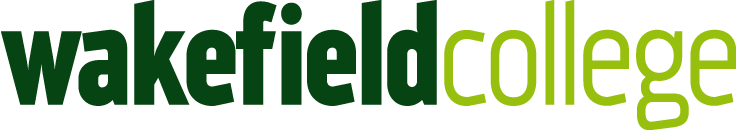 Sport Volunteer Roles 2016/2017 Voluntary role applying for ………………………………………………………………………………………….Education and TrainingPlease tell us about what school you attended and any qualifications gained. Essential skills Please include any skills that you think you have which will make you suitable for this role. Please refer to the job description. Experience Please tell us about any times where you have willingly give up your time to support a cause of project. This can include both sporting (e.g. coaching a sports team) and non-sporting (e.g. helping at your schools open evening) examples. Do you have any disabilities that might affect your ability to be successful in the role? 
										Yes  No  Please tell us if:there are any reasonable adjustments we can make to the job itself to help you carry it outFollowing on from the application I am aware that there may be a formal interview process.I confirm that to the best of my knowledge the above information is correct.Print Name: ......................................Signature.......................................... 	Date ……………………Please return all applications to events@wakefield.ac.uk no later than Friday 23rd September 2016.Name:Date of birth:Address:Course:Contact number:Email address: